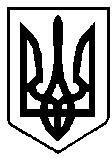 УКРАЇНАРІВНЕНСЬКА ОБЛАСТЬм. ВАРАШР О З П О Р Я Д Ж Е Н Н Яміського голови31.01.2023 								№31-Род-23-5100Про призначення стипендій міського голови кращим спортсменам Вараської міської територіальної громади та їх тренерамНа виконання рішення Вараської міської ради від 15.12.2021 №33 «Про затвердження програми розвитку фізичної культури і спорту Вараської міської територіальної громади ради на 2021-2025 роки», відповідно до рішення Вараської міської ради  від 19.01.2023 №1788-РР-VIII «Про затвердження Положення про призначення стипендій міського голови кращим спортсменам Вараської міської територіальної громади та їх тренерам», враховуючи протокол засідання комісії щодо розгляду кандидатур про стипендій міського голови кращим спортсменам Вараської міської територіальної громади та їх тренерам від 30 січня 2023 року №5001-ПТ-14-5110-23, керуючись пунктами 12, 13, 20 частини 4 статті 42 Закону України «Про місцеве самоврядування в Україні»:Встановити щомісячні стипендії провідним спортсменам м. Вараш та їх тренерам, які виплачуватимуться з січня місяця та протягом 2023 року:Андрєєву Сергію Григоровичу, в розмірі 0,6 прожиткового мінімуму; Бабіку Андрію Миколайовичу, в розмірі 0,5 прожиткового мінімуму;Бондаруку Богдану Володимировичу, в розмірі 0,4 прожиткового мінімуму (6 місяців);Веселовському Володимиру Леонідовичу, в розмірі 0,2 прожиткового мінімуму (6 місяців);Гавриловій Ірині Денисівні, в розмірі 0,8 прожиткового мінімуму;Герасимчуку Назарію Вікторовичу, в розмірі 0,4 прожиткового мінімуму;Єсик Ользі Сергіївні, в розмірі 0,8 прожиткового мінімуму;Коротенку Давиду Вячеславовичу, в розмірі 1,0 прожиткового мінімуму;Коротенко Дінарі Вячеславівні, в розмірі 0,8 прожиткового мінімуму;Кравченко Олександру Едуардовичу, в розмірі 0,3 прожиткового мінімуму;Луканіній Мирославі Василівні, в розмірі 0,5 прожиткового мінімуму;Луканіній Поліні Максимівні, в розмірі 1,0 прожиткового мінімуму;Маркелюк Роману Володимировичу, в розмірі 0,2 прожиткового мінімуму (6 місяців);Маркелюку Тимофію Романовичу, в розмірі 0,4 прожиткового мінімуму (6 місяців);Мартинюку Сергію Володимировичу, в розмірі 0,4 прожиткового мінімуму;Нікітчук Анні Юріївні, в розмірі 0,5 прожиткового мінімуму;Отченку Даниїлу Васильовичу, в розмірі 0,6 прожиткового мінімуму;Петрук Маріанні Вікторівні, в розмірі 0,8 прожиткового мінімуму;Пішому Євгену Івановичу, в розмірі 0,8 прожиткового мінімуму;Плаксіній Ірині Валентинівні, в розмірі 1,0 прожиткового мінімуму;Савчук Поліні Олександрівні, в розмірі 1,2 прожиткового мінімуму;Савчук Олександру Анатолійовичу, в розмірі 0,6 прожиткового мінімуму;Соколову Андрію Ігоровичу, в розмірі 0,6 прожиткового мінімуму;Соколову Миколі Ігоровичу, в розмірі 0,7 прожиткового мінімуму;Сус Анні Вікторівні, в розмірі 0,8 прожиткового мінімуму;Сусу Віктору Валентиновичу, в розмірі 0,4 прожиткового мінімуму;Усаченку Назару Анатолійович, в розмірі 0,4 прожиткового мінімуму;Федосюку Михайлу Вікторовичу, в розмірі 0,4 прожиткового мінімуму (6 місяців);Фокіній Ользі Артемівні, в розмірі 0,8 прожиткового мінімуму;Шинкару Руслану Миколайовичу, в розмірі 0,2 прожиткового мінімуму;Шуреберко Владі Сергіївні, в розмірі 0,5 прожиткового мінімуму;Якубишину Григорію Сергійовичу, в розмірі 0,4 прожиткового мінімуму (6 місяців).Департаменту культури, туризму, молоді та спорту виконавчого комітету Вараської міської ради забезпечити фінансування заходів з підготовки та проведення згідно із затвердженим кошторисом на 2023 рік.Контроль за виконанням розпорядження покласти на заступника міського голови з питань діяльності виконавчих органів ради Дмитра СТЕЦЮКА.Міський голова                                                                  Олександр МЕНЗУЛ